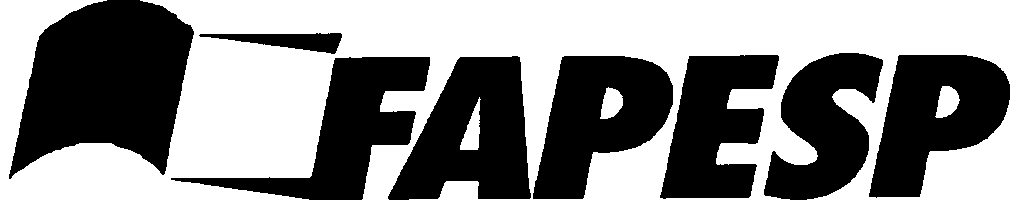 FUNDAÇÃO DE AMPARO À PESQUISA DO ESTADO DE SÃO PAULOFormulário para parecer de Acompanhamento de Assessoria CientíficaProjeto TemáticoDisponível em: http://orion.fapesp.br/formularios/arquivos/patem.docxINFORMAÇÕES PARA USO EXCLUSIVO DA FAPESPProc. No: Pesquisador (a) Responsável pelo Auxílio: 1. Por favor, analise o desenvolvimento do projeto de pesquisa1.1 O Projeto, incluindo o Plano de Gestão de Dados correspondente, vêm se desenvolvendo segundo a proposta originalmente definida? Se houve mudanças significativas, inclusive no Plano de Gestão de Dados, elas foram especificadas e justificadas convincentemente? 1.2 Comente sobre a qualidade dos resultados obtidos até o presente. Eles indicam que os progressos esperados vêm sendo alcançados?1.3 O projeto se desenvolve de forma homogênea? Há membros da equipe cujo desempenho está abaixo do desejável?1.4 As publicações, patentes solicitadas ou obtidas, dissertações e teses, originadas do projeto preenchem as expectativas, em número e qualidade?2. Por favor, analise os relatórios individuais sintéticos dos bolsistas de Treinamento Técnico (TT), Iniciação Científica (IC), Mestrado (MS), Doutorado (DR), Doutorado Direto (DD), Pós-Doutorado (PD), Jornalismo Cientifico (JC) e Aperfeiçoamento Pedagógico (EP), se houver bolsistas destes tipos na equipe do projeto.2.a. Foram concedidas bolsas de Treinamento Técnico (TT) neste processo? [   ] sim  [   ] nãoSe sim, analise o Relatório Científico da(s) bolsa(s) concedida(s).2.b. Foram concedidas bolsas de Iniciação Científica (IC) neste processo?   [    ] sim  [    ] nãoSe sim, analise o Relatório Científico da(s) bolsa(s) concedida(s).2.c. Foram concedidas bolsas de Doutorado Direto (DD) neste processo?   [    ] sim  [    ] nãoSe sim, analise o Relatório Científico da(s) bolsa(s) concedida(s).2.d. Foram concedidas bolsas de Jornalismo Cientifico (JC) neste processo?   [    ] sim  [    ] nãoSe sim, analise o Relatório Científico da(s) bolsa(s) concedida(s).2.e. Foram concedidas bolsas de Aperfeiçoamento Pedagógico (AP) neste processo?  [   ] sim  [   ] nãoSe sim, analise o Relatório Científico da(s) bolsa(s) concedida(s).3. Por favor, analise a aplicação dos recursos da reserva técnica3.a Analise os recursos sob responsabilidade exclusiva do Pesquisador Responsável pelo projetoRelevância da aplicação dos recursos da Reserva Técnica para o projeto de pesquisa.[   ] Os bens e serviços adquiridos foram muito importantes para o desenvolvimento do projeto.[   ] Os bens e serviços adquiridos serviram para reforçar a infraestrutura de pesquisa dos laboratórios ou centros de pesquisa da equipe, mas só apoiaram indiretamente o desenvolvimento do projeto.[   ] A relação entre as despesas onerando os recursos da Reserva Técnica e o desenvolvimento do projeto não foi adequadamente explicada.Destaque as despesas sem compromisso aparente com o desenvolvimento do projeto.3. b Analise os recursos sob responsabilidade conjunta do Pesquisador Responsável e do chefe do departamento, se houver. - As aplicações em reformas e outras despesas de infraestrutura de pesquisa se destinaram, principalmente, a apoiar o projeto?[   ] Sim   [   ] Não- As demais aplicações dos recursos se destinaram a apoiar exclusivamente atividades de pesquisa?[   ] Sim   [   ] NãoSe necessário, faça uma breve discussão no espaço abaixo.4. Por favor, analise o aproveitamento dos benefícios complementares4.a Participação em reuniões científicas ou tecnológicas- A importância dos encontros justifica as despesas listadas no relatório?[   ] Sim [   ] Não- Houve participação em congressos sem apresentação de trabalho?[   ] Sim [   ] NãoCaso afirmativo, discuta as condições excepcionais que justificaram essas despesas.4.b Nos demais congressos, os trabalhos apresentados justificam as despesas?[   ]  Sim   [   ] Não4.c Estágios de curta duração no país e no exterior- Os estágios foram realizados em centros adequados para o desenvolvimento do projeto?[   ]  Sim  [   ]  Não- Os resultados obtidos justificam as despesas? [   ] Sim  [   ]  Não Se necessário, faça uma análise no espaço a seguir.5. Por favor, analise as solicitações adicionais, se houver (Campo 2 do formulário encaminhado pelo pesquisador juntamente com o Relatório Científico).5. Por favor, analise as solicitações adicionais, se houver (Campo 2 do formulário encaminhado pelo pesquisador juntamente com o Relatório Científico).5. Por favor, analise as solicitações adicionais, se houver (Campo 2 do formulário encaminhado pelo pesquisador juntamente com o Relatório Científico).5. Por favor, analise as solicitações adicionais, se houver (Campo 2 do formulário encaminhado pelo pesquisador juntamente com o Relatório Científico).a) Aditivo/Suplementação[   ] Recomendada[   ] Recomendada parcialmente[   ] Não Recomendadab) auxílio para infraestrutura (na apresentação do segundo relatório científico e para pequenas reformas)[   ] Recomendada[   ] Recomendada parcialmente[   ] Não Recomendadac) Transposição ou Remanejamento de verba [   ] Recomendada[   ] Recomendada parcialmente[   ] Não Recomendadad) Prorrogação de Prazos para Entrega de Relatório Científico[   ] Recomendada[   ] Recomendada parcialmente[   ] Não Recomendadae) Prorrogação de Prazos para Entrega de Prestação de Contas[   ] Recomendada[   ] Recomendada parcialmente[   ] Não Recomendadaf) Alteração de Vigência do Processo [   ] Recomendada[   ] Recomendada parcialmente[   ] Não Recomendadag) Solicitação de Bolsa de Treinamento Técnico para Pessoal de Apoio[   ] Recomendada[   ] Recomendada parcialmente[   ] Não Recomendadah) Solicitação de Bolsa de IC – Para Projeto Temático e Jovem Pesquisador[   ] Recomendada[   ] Recomendada parcialmente[   ] Não Recomendadai) Solicitação de Bolsa de DD – Para Projeto Temático[   ] Recomendada[   ] Recomendada parcialmente[   ] Não Recomendadaj) Solicitação de Bolsa de PD – Para Projeto Temático[   ] Recomendada[   ] Recomendada parcialmente[   ] Não Recomendadak) Solicitação de Bolsa de JC – Para Projeto Temático e Jovem Pesquisador[   ] Recomendada[   ] Recomendada parcialmente[   ] Não Recomendadal) Solicitação de Bolsa de EP – Para Projeto Temático e Jovem Pesquisador[   ] Recomendada[   ] Recomendada parcialmente[   ] Não Recomendada5.1 Por favor, se a recomendação for parcial discrimine quais são os subitens recomendados para os itens (a)-(i) do campo 5.5.1 Por favor, se a recomendação for parcial discrimine quais são os subitens recomendados para os itens (a)-(i) do campo 5.5.1 Por favor, se a recomendação for parcial discrimine quais são os subitens recomendados para os itens (a)-(i) do campo 5.5.1 Por favor, se a recomendação for parcial discrimine quais são os subitens recomendados para os itens (a)-(i) do campo 5.6. ANÁLISE FINAL[   ] Relatório de Progresso Aprovado[  ] Relatório de Progresso Aprovado com críticas ou sugestões que deverão ser consideradas
no próximo Relatório Científico[   ] Relatório de Progresso Não Aprovado[   ] Relatório Final Aprovado[   ] Relatório Final Não AprovadoO conteúdo dos itens anteriores poderá, a critério da FAPESP, ser enviado na íntegra ao proponente. Caso deseje acrescentar informações consideradas importantes para a FAPESP fundamentar sua decisão e que não devam ser transcritas ao proponente por seu caráter confidencial, inclua-as neste espaço.Prezado Assessor, É fundamental o preenchimento dos campos Processo, Pesquisador(a) Responsável, Nome Legível e Assinatura.ESTA ASSESSORIA SE COMPROMETE A MANTER SIGILO DESTE PARECER.Declaro não haver nenhuma circunstância caracterizando situação de potencial conflito de interesse  ou que possa ser percebida como impeditiva para um parecer isento.  Comprometo-me a manter sob sigilo todas as informações constantes deste processo, em particular, a minha condição de assessor e o teor deste parecer.Instituição do assessor:Nome legível: Local, data e assinatura: